    Der Übungsleiter / Kommandant:	               Der Bezirksfeuerwehrkommandant:..........................................................	               ........................................................Unterschrift	               UnterschriftVerteiler:NÖ Landesfeuerwehrverband Bezirks- & AbschnittsfeuerwehrkommandoBereitschaftskommandant / SonderdienstkommandantNiederösterreichischer LandesfeuerwehrverbandNiederösterreichischer Landesfeuerwehrverband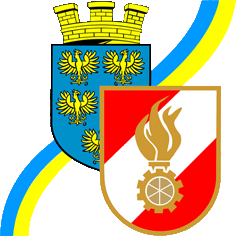 ÜBUNGSAUSSCHREIBUNG	KHD	Sonderdienst Datum: Bearbeiter: Mail: Mobil: Telefon: Datum: Bearbeiter: Mail: Mobil: Telefon: Übungstag:Beginn:Ende:Übungsort:Elemente:  Führungsstab   Zug (KHD, SD)   Anzahl:   Bereitschaft        Anzahl:   Führungsstab   Zug (KHD, SD)   Anzahl:   Bereitschaft        Anzahl:   Führungsstab   Zug (KHD, SD)   Anzahl:   Bereitschaft        Anzahl:   Führungsstab   Zug (KHD, SD)   Anzahl:   Bereitschaft        Anzahl:   Führungsstab   Zug (KHD, SD)   Anzahl:   Bereitschaft        Anzahl: Sammelraum:Bereitstellungsraum:Übungsleiter:Übungsüberwachung:Rahmeneinheiten:Übungsziel/Übungsannahme:
Übungsziel/Übungsannahme:
Übungsziel/Übungsannahme:
Übungsziel/Übungsannahme:
Übungsziel/Übungsannahme:
Übungsziel/Übungsannahme:
Übungsablauf:
Übungsablauf:
Übungsablauf:
Übungsablauf:
Übungsablauf:
Übungsablauf:
Sondergeräte:
Sondergeräte:
Sondergeräte:
Sondergeräte:
Sondergeräte:
Sondergeräte:
Sonstiges:
Sonstiges:
Sonstiges:
Sonstiges:
Sonstiges:
Sonstiges:
